坪山区新能源汽车产业园区企业质量状况分析报告2019年第三季度深圳新能源汽车工作一直走在全国前列，是国内乃至全球推广应用新能源汽车最多的城市、全国首批新能源汽车示范推广试点城市。2009年，深圳作为首批“十城千辆”试点城市启动新能源汽车推广工作。2016年《深圳市新能源汽车产业基地综合发展规划》出台，明确提出打造深圳新能源汽车产业的先行区，承担起深圳市落实国家新能源汽车产业的重任。2017年，深圳公交车实现全面电动化，是全国乃至全球特大型城市中，首个实现公交全面电动化的城市。2018年，深圳市出台了《深圳市2018年新能源汽车推广应用财政支持政策》和《深圳市人民政府办公厅关于印发2018年“深圳蓝”可持续行动计划的通知》等政策，并安排约20亿元新能源汽车推广应用专项资金，重点支持新能源汽车车辆购置、充电基础设施建设等，进一步扩大新能源汽车推广应用规模，年内已基本实现出租车全面纯电动化，成为全球纯电动出租车规模最大的城市。2018年底，深圳新能源物流车累计注册登记数量超过6.1万辆，深圳连续4年成为全球新能源物流车数量最多的城市。深圳市在新能源汽车推广应用方面已经形成了具有地方特色的“深圳模式”。目前，深圳市已发展成为全球范围内新能源汽车产业链最完善的城市之一，形成以比亚迪新能源汽车整车生产厂家为主导，比克电池、星源材质、新宙邦等动力电池及原材料企业，大地和等驱动电机企业，欣旺达、汇川技术、威迈斯等电控系统企业，奥特迅、科士达、巴斯巴等充电基础设施企业为配套的完善产业链，其中动力电池及原材料领域产值占比超过50%，整车、充电基础设施及系统检测等领域产值占比36%，驱动电机及电控系统领域产值13%。深圳市基本形成以整车生产为主导，动力电池及原材料、驱动电机、电控系统、充电基础设施等配套产业协同发展的完整产业链，并在各细分领域分别涌现出一批龙头品牌企业。新能源汽车产业是坪山区的三大主导产业之一，辖区内拥有国家级新能源汽车产业基地和以比亚迪、巴斯巴、新宙邦等为代表的相关新能源企业29家。基于坪山区全国新能源产业知名品牌示范区创建项目（质量品牌标准建设部分）（合同市监委坪集采合同字﹝2019﹞016和补充合同市监委坪集采合同字﹝2019﹞020），为了解坪山区新能源汽车产业整体情况和重点企业发展现状，稳步推进坪山新能源汽车产业发展，项目组成员会同市市场监督管理局坪山监管局有关部门领导开展了坪山区新能源汽车产业园区企业质量状况调研工作，对园区主要新能源汽车企业四个季度开展调研工作，并形成季度质量分析报告。2019年第三季度工作情况如下：一、调研方案调研方式：实地考察、企业自述、线上交流、调查问卷等多形式相结合的方式。调研内容：一是了解园区各企业生产经营情况，包括质量技术基础建设、管理体系建设、生产经营情况、品牌建设情况、发展面临的问题、对园区建设的意见等；二是产业基本情况，主要包括产业发展基础、产业链建设情况、产业竞争力、产业规划等。调研目的：通过和企业深入接触，强化园区新能源汽车企业的主体作用，调动企业参与的积极性，深入挖掘企业对园区建设的需求，进而企业对产业园区建设的意见和建议，为更好的制定切实可行的产业园区建设规划提供支撑。调研对象:第三季度调研坪山新能源汽车产业园区相关企业四家：深圳巴斯巴科技发展有限公司深圳华美和汽车部件制造有限公司深圳市中金岭南科技有限公司深圳众联能创新能源科技有限公司调研组成员：谭韵（组长）、杨寓涵、颜方沁、吴萍、蒋青青、王丽丽、崔媛媛、陈欣怡二、调研过程调研期间，各新能源汽车产业链企业对本次调研工作给予了极大的支持。调研组对坪山区四家新能源汽车产业链企业不同身份（包括但不限于管理人员、技术人员和基层工作人员）的企业代表通过访问、问卷调查、电话、微信交流的方式展开充分交流，了解了企业发展历程、标准化、检测、认证等质量基础建设及其成效、品牌建设及其成效、企业战略规划、市场开拓等情况，并深入采集了企业进一步发展面临的问题，如对人才、技术、基础配套设施等方面的需求，以及可采取的相应改进措施，以及对政府工作的意见和建议。三、调研信息1. 深圳巴斯巴科技发展有限公司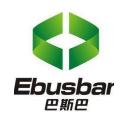 深圳巴斯巴科技发展有限公司成立于2010年04月07日，注册地位于深圳市坪山新区坪山大工业区兰竹东路8号同力兴工业厂区1号厂房1-3层，法定代表人为林国军。经营范围包括一般经营项目是：母排、充电连接器、高压连接器、充电插座、充电插头、机电设备、电气设备、模具、压铸件、动力电池箱、智能智造自动化设备、直流充电桩、交流充电桩、新能源汽车动力总成控制系统、电机控制器、电机、变速箱、整车控制器、车载终端、空压机、转向泵、电源设备、充电设备、智能控制及平台软件、高压线束、高压配电箱、高压直流接触器、继电器、电子锁、传感器等汽车电子零部件产品的技术开发和销售；投资兴办实业；货物及技术进出口。许可经营项目是：母排、充电连接器、高压连接器、充电插座、充电插头、机电设备、电气设备、模具、压铸件、动力电池箱、智能智造自动化设备、直流充电桩、交流充电桩、新能源汽车动力总成控制系统、电机控制器、电机、变速箱、整车控制器、车载终端、空压机、转向泵、电源设备、充电设备、高压线束、高压配电箱、高压直流接触器、继电器、电子锁、传感器等汽车电子零部件产品的生产；充电桩、充电站安装工程；第一类医疗器械、第二类医疗器械、红外线体温计、医用护目镜、医用口罩等系列产品的研发、生产与销售。巴斯巴科技以高压大电流端子技术和精密模具制造技术为核心，不断提升连接器、母排、充电枪/座、PDU、电机控制器、高压电线束等高压连接管件部件的尖端研发、制造能力，全面拓展电动汽车高压连接部件的开发。战略目标高创新能力——全方位创新，突破大电流的传输、分配、管理、安全、保护等前沿技术；着力研究传导材料技术、电力传导技术、热管理技术等。高产业带动力——用一系列新技术的创新，引领产业，带动一批应用产业的发展。高行业影响力——基于前言技术的深度开发，掌控核心专利与技术标准，深度引领及影响行业的变革与发展。高品牌价值——以解决人类新能源汽车产业高压大电流的安全性、可靠性为己任，打造高端、民族、全球化的品牌。头部地位大幅提升——将相对头部地位向绝对头部地位转变，使企业真正成为高价值型、高投资价值企业。2. 深圳华美和汽车部件制造有限公司深圳华美和汽车部件制造有限公司成立于1999年08月20日，注册地位于深圳市坪山新区青兰三路威尔德工业园1号厂房1-3楼，法定代表人为郭建军。职工500-1000人，包含各类专业技术人员。经营范围包括生产经营用于汽车、摩托车的拉索、软轴、换挡器，销售自产产品，从事与自营产品及技术相关的进出口业务；汽车零部件、摩托车零部件的批发（涉及配额许可证管理、专项规定管理的商品按国家有关规定办理）。深圳华美和汽车部件制造有限公司自1999年成立以来，公司把企业管理与生产经营工作有机结合，严格按照国家相关法律、法规及规章要求，建立现代企业制度，完善法人治理结构，规范公司运作。建立以公司章程为基础，以股东大会议事规则、董事会议事规则、总经理工作细则等为主要架构的系统科学的规章体系。形成了以董事会、中高层管理为主体结构的决策、执行、经营管理，有效监督权力制衡机制，确保了公司生产经营等各项业务活动的健康运行，实现了公司的可持续发展。公司秉承以人为本的经营理念，尊重人才，重视人才，目前拥有技术开发骨于20余名，日本驻厂专家2名，为提高 产品质量及服务，公司于2004年6月通过了IS09001质量体系、2006年通过了ISO/TS16949质量管理体系认证，保证品质安全。为提高员工满意度及归属感，公司与政府保持沟 通并成立党支部、工会组织。且员工代表与员工保持密切联系，管理部每半年面向员工进行各方面的问卷调查，通过员工反应的问题点，由管理部或工会成员找对应员工进行一对 一了解、并及时处理或正确引导。公司为提供员工可持续发展的机会和空间，努力创造公平竟争的环境，鼓励员工自主学习并提供学习书刊、培训机会等，从而提高个人专业技能。为了让员工得到更全面的保障，公司制定了一系列的员工福利，如：提供宿舍或外住补贴、伙食补贴、节日补贴、夏日清凉饮料补贴、员工年度健康体检、生日礼金、娱乐活动等。同时为加强女职工健康管理，逢三八节日发放礼金且对“三期”女职工依法享受三期待遇的同时给予特殊照顾。为加强公司环境及员工的健康安全管理，秉承EHS方针“减排防污、节能降耗、持续改进、保护环境”的原则，于2017年11月通过了IS014001:2015环境管体系、2019年9月通过IS045001:2018职业健康安全管理体系认证，从工作环境到深入产品生产各个环节。让员工从入职培训、三级培训、环境、职业健康安全、消防演练、防火、防电、防诈骗等各项培训中充分认知。其次，公司将环境、安全生产管理落实到产品生产过程中的每一个环节，建立从企业高层、中层到班组基层的目标责任制，形成管理网络。奖惩分明，真正把环境保护及安全生产落实到每个岗位。利用现代信息技术手段，实行无纸化办公，推进节约型社会建设，公司积极引入各种线上管理系统，不断完善OA办公系统，实现办公无纸化，从而节省了纸张耗费、通信费用和邮寄费用，减少了电话、传真和运输资源的占用，积极推进节约型社会建设，鼓励员工技术革新，淘汰落后生产工艺，建设环境友好型企业。生产系统围绕“节能降本、增产增效”征集合理化建议，充分提高了能源和机物料的综合利用率，通过对包括设备、管道线路、废旧设备及设施、机物料材质、废旧能源等提出革新改良的合理化建议为减少水电气能源的耗用和资源循环利用，对现有的生产工序提出优化 改进，以达到节能减排、增产增效、制止浪费资源，实现社会责任。3. 深圳市中金岭南科技有限公司深圳市中金岭南科技有限公司是深圳市中金岭南有色金属股份有限公司（深交所上市公司，股票代码：000060)的下属子公司，公司于2001年1月8日成立，注册资金11535.7992万人民币。依靠中金岭南集团强大的金属资源，公司专业研发及生产电池锌粉、片状锌粉及其涂料、稀贵金属及其浆料、超细铜粉等金属粉体和浆料，以及用于二次电池正极和极板材料的球形氢氧化镍、冲孔镀镍钢带、双面毛刺钢带、镀镍切拉钢网、聚合物锂离子电池用穿孔铝箔和穿孔铜箔。 公司的无汞电池锌粉生产工艺和片状锌粉生产新工艺研究及产业化项目分别于2004年和2008年通过高新技术成果鉴定；各种金属粉体、镍电池正极材料、极板材料等产品系列在多种关键材料领域拥有核心技术，具有独立知识产权。主要产品无汞电池锌粉作为环保型一次碱性锌锰电池的负极材料，年产量13000吨，占据国内60%的市场份额；冲孔镀镍钢带作为一种新型镍氢/镍镉电池负极板材料，年产量3000吨，支撑了国内电池行业70%的市场供给，成为中国大镍电池负极板材料生产基地和品牌。中金岭南科技不仅产品畅销国内外，成为国际国内公认的质量品牌并获得广东省称号，而且成为中国动力电池储能材料的生产与研制基地，被国家计委授予“国家动力电池材料高技术产业化示范工程”称号，成为我国电池材料领域技术水平与产业水平的先进代表之一。截止目前，公司已在电池材料、金属粉体及其应用产品生产工艺方面拥有20多项国家发明专利，并建立了强有力的ISO质量和环境管理体系，2001年11月首次通过质量管理体系ISO9001：2008认证，2008年通过了环境管理体系ISO14001：2004的认证。中金岭南科技是国家高新技术企业，技术力量雄厚、装备精良、检测手段完善；董事长李夏林和总经理李清湘，不仅是享有政府特殊津贴的专家，更在2010年分别当选深圳市政协委员和深圳市人大代表；公司研发队伍中有教授级高工5人，35%的员工拥有中职称；拥有中金岭南博士后科研工作站，配备先进的扫描电镜、直读光谱分析仪、等离子发射光谱（ICP）、原子吸收光谱、激光粒度分析仪、比表面测试仪、X-RAY衍射仪等专业设备；作为中金岭南集团公司的电池材料和绿色功能材料研发中心，已成功与众多知名电池生产商如南孚、中银、野马、长虹等展开技术合作和新产品的研发；同时与多所高校合作成立了产品研发实验室，进行电池材料、片状锌粉及其他新产品的研发，如与深圳大学成立的电池材料联合实验室、与昆明理工大学成立的粉体材料工程联合实验室，以及与日本东京大学、中南大学、北京工业大学等国际国内高校合作，设立硕士、博士联合培养站；除与外界合作外，公司内部建有特种防腐、银粉银浆、太阳能浆料和超细镍粉等研发实验室。公司信奉“做不到，没有理由”的企业核心价值观，希望在利用自身资源、技术优势的基础上，与国内、国际众多客户和研究院校展开积极的合作与交流，参与国际竞争，迎接市场的挑战。4. 深圳众联能创新能源科技有限公司深圳众联能创新能源科技有限公司是2013年08月12在广东省深圳市注册成立的有限责任公司，注册地址位于深圳市坪山新区坪山街道青兰三路威尔德工业园1栋五楼。众联能创生产工厂面积近4000平方，是专业从事新能源车辆系统核心零部件研发、系统集成、充电基础设施建设、技术咨询及服务的高科技企业。深圳众联能创新能源科技有限公司的统一社会信用代码/注册号是91440300075803289M，企业法人欧阳柳，目前企业处于开业状态。深圳众联能创新能源科技有限公司的经营范围是：新能源汽车及零部件、汽车电子元器件、新能源汽车基础配套设施等相关行业产品的研发，组装，生产制造，销售；发动机及车用机电产品、储能设备，电力管理、控制及通信设备，工业过程控制系统和自动化工程项目的承包，装置设计、制造、销售、服务，电子驻车系统的加工，售后服务和技术咨询。在广东省，相近经营范围的公司总注册资本为9050万元，主要资本集中在 1000-5000万 规模的企业中，共5家。本省范围内，当前企业的注册资本属于优秀。凭借多年深厚的专业研发生产能力、丰富的工程经验，联合国内外一流的合作伙伴，深圳众联能创已经与国内外多家知名整车厂建立了密切的合作关系，产品与方案取得了广泛的市场应用。公司参与、承担了多项重点科研项目的研发，获得了行业内众多合作伙伴的高度认可。未来，由深圳众联能创和西门子共同合作建设的深圳坪山新区工厂，将秉承德国西门子卓越的生产品质，继续强化在整车控制、动力系统集成与优化、车辆能源优化管理方面、充电基础设施领域的优势，为中国客户带来高性价比的系列产品，成为世界领先的智能电驱动系统领导者，推动新能源汽车产业的可持续发展。